VIRTUAL KCI PARENT COUNCIL MEETINGMonday, February 22, 2021 7:00 p.m				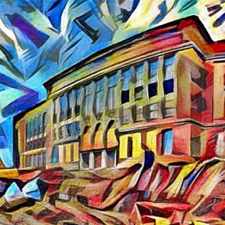 The new Google Meet link: https://meet.google.com/hsi-cgpw-wep DO YOU WANT TO PARTICIPATE VIRTUALLY IN OUR PARENT COUNCIL MEETINGS OR KNOW SOMEONE WHO WOULD??  Have them send their email address to the 20/21 co-chairs for inclusion on our invitation list and joining instructions.As a courtesy to other participants, please MUTE your microphone when you are not actively addressing the group.	AGENDA:7:00	Welcome and Land Acknowledgement 20/21 Co-chairs Tracy Jackson and Cindy 				Desbiens		Minutes from January 25, 2021 – 7:05	Update from Co-premiers   7:15	WRAPSC Report 7:25	 Parent Reaching Out Grant- update on application7:30	Principal’s Report – Dennis Haid7:40	Other Business-  		Topics for Discussion- 		Cindy Desbiens- overview of Group Norms to Guide Discussions Effectively		Tracy Jackson-Let me introduce myself…		Suggestions for topics for future Parent Council meetings?		Questions??- please feel free to add your questions via the chat box throughout our 			meeting and we will try our best to address themUpcoming Parent Council presentations:Apr. 26 – Student Supports at KCI - J Bannister, H Gibbons, Y McNeillyMay 31 – TBD